.I.SIDE, TOGETHER, COASTER CROSS, SIDE, CROSS, SIDE, ROCK FORWARD, ¼ TURN LII. CROSS ROCK, ¼ TURN L, FORWARD, ¼ TURN L, CROSS ROCK, SCISSOR, ¼ TURN LIII.CROSS, ¼ TURN L, FULL TURN L, FORWARD, ¼ TURN L, CROSS, ¼ TURN L, FORWARD, ¼ TURN L, CROSS, BASIC NIGHT CLUBIV.LONG STEP, ¼ TURN L, TOGETHER, LONG STEP, BACK ROCK, PIVOT ½ TURN R, FULL TURN LTAG ( 8 counts ) after wall 3, facing  9.00 :Contact  : iwannajazz15@gmail.comMencintaimu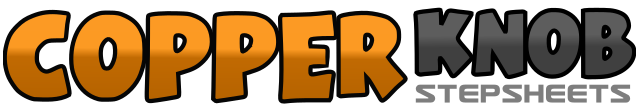 .......Count:32Wall:4Level:.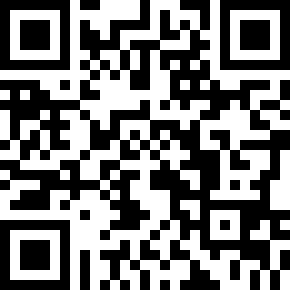 Choreographer:Irwan Setiawan (INA) - May 2015Irwan Setiawan (INA) - May 2015Irwan Setiawan (INA) - May 2015Irwan Setiawan (INA) - May 2015Irwan Setiawan (INA) - May 2015.Music:Mencintaimu - KrisdayantiMencintaimu - KrisdayantiMencintaimu - KrisdayantiMencintaimu - KrisdayantiMencintaimu - Krisdayanti........1&2&Step R to R side, step L next to R, step back on R, step L next to R  [12.00]3&4&Step R cross over L, step L to L side, step R to R side, step L cross over R5&6&Step R to R side, step L to L side, step R forward, recover on L7 8Step back on R, ¼ turn L step L to L side  [9.00]1&2&Step R cross over L, recover on L, step R to R side, step L cross over R3&4&Recover on R, ¼ turn L step L forward, step R forward, ¼ turn L, step L to L side  [3.00]5&6&Step R cross over L, recover on L, step R to R side, step L next to R7 8Step R cross over L, ¼ turn L  [12.00]1&2&Step R cross over L, ¼ turn L step L forward, ½ turn L step back on R, ½ turn L step L forward  [9.00]3&4Step R forward, ¼ turn L step L to L side, step R cross over L  [6.00]5&6&¼ turn L step L forward, step R forward, ¼ turn L step L to L side, step R cross over L  [12.00]7 8&Long step to L side, step R behind L, recover on L1 2&3Long step to R side, ¼ turn L step L next to R, step R in place, long step to L side  [9.00]4 & 5Step back on R, recover on L, step R forward6 & 7Step L forward, ½ turn R step R forward, step L forward  [3.00]8&½ turn L step back on R, ½ turn L step L forward1 2&Step R forward, recover on L, step R next to L3 4&Step L forward, recover on R, step L next to R5 6 7 8Step R cross over L, make full unwind to L (weight on L)